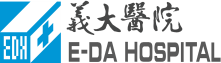 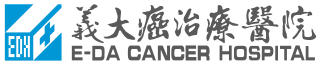 2021第六屆「智慧鐵人─COVID-19疫情下的醫學教育」作品構想暨授權同意書編號：              (由主辦單位填寫)  1.請先至活動網站完成線上報名，並依規定截止日前將此同意書上傳至活動網站。*海報類需於10/26前上傳，微電影類需於11/05前上傳*2.著作人（任一並列作者）請於【著作權授權書】簽章並掃描PDF檔後上傳系統，以完備投稿程序。稿件一經錄取，均以原稿刊登，恕不再受理修改或抽換。聯絡人連絡電話E-mail投稿類別海報徵文(創新教學方式類/全人醫學照護類) 微電影類（請擇一選擇投稿類別）海報徵文(創新教學方式類/全人醫學照護類) 微電影類（請擇一選擇投稿類別）海報徵文(創新教學方式類/全人醫學照護類) 微電影類（請擇一選擇投稿類別）海報徵文(創新教學方式類/全人醫學照護類) 微電影類（請擇一選擇投稿類別）海報徵文(創新教學方式類/全人醫學照護類) 微電影類（請擇一選擇投稿類別）作品主題作品簡介(1000字內)(請簡要說明COVID-19疫情下轉變之教學模式、適用對象、執行方法及成果展現)(請簡要說明COVID-19疫情下轉變之教學模式、適用對象、執行方法及成果展現)(請簡要說明COVID-19疫情下轉變之教學模式、適用對象、執行方法及成果展現)(請簡要說明COVID-19疫情下轉變之教學模式、適用對象、執行方法及成果展現)(請簡要說明COVID-19疫情下轉變之教學模式、適用對象、執行方法及成果展現)《作品授權同意書》《作品授權同意書》《作品授權同意書》《作品授權同意書》《作品授權同意書》《作品授權同意書》參加者請詳閱及同意參加作品需遵守下列處理原則：1.作品須依照規格繳交，其得獎作品將收錄於義大醫院相關刊物或做為美化醫院公共區域之用。2.作品須未曾於任何刊物發表且不得同時參加其他比賽，亦不得抄襲他人或妨害他人著作權，凡違反以上情事，一經查證屬實，即取消得獎資格，追回獎金，並公佈之。3.得獎作品著作財產權歸主辦單位所有。主辦單位有印刷、複製、刊登、展覽及出版等權利，上列權利不另致贈酬勞。4.參選者請於報名表上詳載個人資料及作品相關說明。5.因應個資法，參賽同仁資料僅供主辦單位連絡參賽者及申請獎勵金使用，不得向外洩漏。        此致                義大醫院 義大癌治療醫院立同意書人簽名：(以上為獲獎授獎名單，不接受更換人員；第一作者須為義大醫院/義大癌治療專任人員)參加者請詳閱及同意參加作品需遵守下列處理原則：1.作品須依照規格繳交，其得獎作品將收錄於義大醫院相關刊物或做為美化醫院公共區域之用。2.作品須未曾於任何刊物發表且不得同時參加其他比賽，亦不得抄襲他人或妨害他人著作權，凡違反以上情事，一經查證屬實，即取消得獎資格，追回獎金，並公佈之。3.得獎作品著作財產權歸主辦單位所有。主辦單位有印刷、複製、刊登、展覽及出版等權利，上列權利不另致贈酬勞。4.參選者請於報名表上詳載個人資料及作品相關說明。5.因應個資法，參賽同仁資料僅供主辦單位連絡參賽者及申請獎勵金使用，不得向外洩漏。        此致                義大醫院 義大癌治療醫院立同意書人簽名：(以上為獲獎授獎名單，不接受更換人員；第一作者須為義大醫院/義大癌治療專任人員)參加者請詳閱及同意參加作品需遵守下列處理原則：1.作品須依照規格繳交，其得獎作品將收錄於義大醫院相關刊物或做為美化醫院公共區域之用。2.作品須未曾於任何刊物發表且不得同時參加其他比賽，亦不得抄襲他人或妨害他人著作權，凡違反以上情事，一經查證屬實，即取消得獎資格，追回獎金，並公佈之。3.得獎作品著作財產權歸主辦單位所有。主辦單位有印刷、複製、刊登、展覽及出版等權利，上列權利不另致贈酬勞。4.參選者請於報名表上詳載個人資料及作品相關說明。5.因應個資法，參賽同仁資料僅供主辦單位連絡參賽者及申請獎勵金使用，不得向外洩漏。        此致                義大醫院 義大癌治療醫院立同意書人簽名：(以上為獲獎授獎名單，不接受更換人員；第一作者須為義大醫院/義大癌治療專任人員)參加者請詳閱及同意參加作品需遵守下列處理原則：1.作品須依照規格繳交，其得獎作品將收錄於義大醫院相關刊物或做為美化醫院公共區域之用。2.作品須未曾於任何刊物發表且不得同時參加其他比賽，亦不得抄襲他人或妨害他人著作權，凡違反以上情事，一經查證屬實，即取消得獎資格，追回獎金，並公佈之。3.得獎作品著作財產權歸主辦單位所有。主辦單位有印刷、複製、刊登、展覽及出版等權利，上列權利不另致贈酬勞。4.參選者請於報名表上詳載個人資料及作品相關說明。5.因應個資法，參賽同仁資料僅供主辦單位連絡參賽者及申請獎勵金使用，不得向外洩漏。        此致                義大醫院 義大癌治療醫院立同意書人簽名：(以上為獲獎授獎名單，不接受更換人員；第一作者須為義大醫院/義大癌治療專任人員)參加者請詳閱及同意參加作品需遵守下列處理原則：1.作品須依照規格繳交，其得獎作品將收錄於義大醫院相關刊物或做為美化醫院公共區域之用。2.作品須未曾於任何刊物發表且不得同時參加其他比賽，亦不得抄襲他人或妨害他人著作權，凡違反以上情事，一經查證屬實，即取消得獎資格，追回獎金，並公佈之。3.得獎作品著作財產權歸主辦單位所有。主辦單位有印刷、複製、刊登、展覽及出版等權利，上列權利不另致贈酬勞。4.參選者請於報名表上詳載個人資料及作品相關說明。5.因應個資法，參賽同仁資料僅供主辦單位連絡參賽者及申請獎勵金使用，不得向外洩漏。        此致                義大醫院 義大癌治療醫院立同意書人簽名：(以上為獲獎授獎名單，不接受更換人員；第一作者須為義大醫院/義大癌治療專任人員)參加者請詳閱及同意參加作品需遵守下列處理原則：1.作品須依照規格繳交，其得獎作品將收錄於義大醫院相關刊物或做為美化醫院公共區域之用。2.作品須未曾於任何刊物發表且不得同時參加其他比賽，亦不得抄襲他人或妨害他人著作權，凡違反以上情事，一經查證屬實，即取消得獎資格，追回獎金，並公佈之。3.得獎作品著作財產權歸主辦單位所有。主辦單位有印刷、複製、刊登、展覽及出版等權利，上列權利不另致贈酬勞。4.參選者請於報名表上詳載個人資料及作品相關說明。5.因應個資法，參賽同仁資料僅供主辦單位連絡參賽者及申請獎勵金使用，不得向外洩漏。        此致                義大醫院 義大癌治療醫院立同意書人簽名：(以上為獲獎授獎名單，不接受更換人員；第一作者須為義大醫院/義大癌治療專任人員)